HILLCREST REDEVELOPMENT MASTER PLANCOMMUNITY ADVISORY COMMITTEE (CAC)Co-chairs Anne DeJoy and Linda Martinez-HigginsMeeting #18 SummaryDecember 14, 2021, 5:30-7:00pmvia TeamsCAC members in attendance: Anne DeJoy, Linda Martinez-Higgins, Rachel Finazzo Doll, Ethan Osten, Tiffany Scott Knox, Que Vang.Others: Bill Dermody, Luis Pereira, Mike Richardson (City of Saint Paul staff); Andrew Dresdner, Regina Flanagan (City’s consultants); Monte Hilleman (Port Authority staff) Tiffani Navratil (Port Authority’s consultant)Welcome/Roll Call/Meeting ProtocolCo-Chair Anne DeJoy called the meeting to order.CAC comment letter on draft Master PlanBill Dermody presented a draft CAC comment letter on the updated Master Plan draft.  The CAC proceeded to confirm those contents, added other contents, and refined the language for several points.  (The resulting letter is here.)In response to a comment, Bill noted that there would be either a sidewalks or trails on both sides on all streets in the development.A CAC member asked about how final this plan is.  Bill said that it’s possible that the Planning Commission could make changes prior to releasing for public comment, they could change it after the public hearing, or the City Council could make changes.  Mike Richardson encouraged individuals to take part in the forthcoming public hearing process.After the CAC completed their work on the letter, Bill laid out the upcoming schedule.  He said that the Comprehensive and Neighborhood Planning Committee of the Planning Commission will review the master plan, a rezoning, zoning code amendments, and a Comprehensive Plan amendment on January 5, 2022.  They will also get the CAC’s letter.  The full Planning Commission is set to review those same documents on January 21, 2022, then will release them for public comment and set a public hearing, perhaps on March 4.  The City Council will hold their own public hearing, perhaps in May.  He said there is also a parallel process for the AUAR environmental review with a public comment period expected in around March.Monte Hilleman thanked the CAC for their service, and said people can go to sppa.com and learn about a series of upcoming Hillcrest work groups on various topics, and consider applying to join those groups.ADJOURNED at 6:40pmDEPARTMENT OF PLANNING & ECONOMIC DEVELOPMENTNicolle Goodman, Director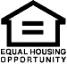 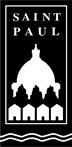 CITY OF SAINT PAUL	25 West Fourth Street, Ste. 1400	Melvin Carter, Mayor	Saint Paul, MN 55102CITY OF SAINT PAUL	25 West Fourth Street, Ste. 1400	Melvin Carter, Mayor	Saint Paul, MN 55102CITY OF SAINT PAUL	25 West Fourth Street, Ste. 1400	Melvin Carter, Mayor	Saint Paul, MN 55102